WIPO S2T:WIPO GRTKF IC 43 2022-06-03 PM 1 frWIPO Speech-to-Text© transcriptThis document contains a machine-generated transcript of the meeting session mentioned in the title. 
While the first column tries to capture a picture of the speaker, the second column contains the automatic transcript text and the speaker. You can click on the third column to listen to the online corresponding audio. These transcripts are generated automatically by WIPO Speech-to-Text© from the audiovisual recording. The accuracy of the transcripts cannot therefore be guaranteed. Only the original speech of the audiovisual recording constitutes the official record of the meeting proceedings.

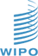 [Online video]ImageTextlink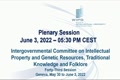 ...[01:35:59]CHAIR: Bonjour à tous, Mesdames et Messieurs, chers délégués,CHAIR [01:36:17]What is a am what is thep andersha Nous sommes en train de travailler à la dernière finale de décisions finalisées à présenter la plénière, je vous prie.CHAIR [01:36:31]Présente mes excuses nous avons eu une réunion avec les coordonnateurs de groupe nous avons fait plusieurs changements nous sommes en train d'imprimer les documents pour ensuite retrouver les coordonnateurs coordonnateursCHAIR [01:36:44]De manière à ne pas trop gaspiller votre temps donc on vient de nous rappeler que vous étiez toujours dans la salle il y a une annonce à l'écran etCHAIR [01:36:59]Je me souviens quand j'étais délégué je détestais à attendre pour essayer de comprendre ce qui se passe donc je sais de vous expliquer nous sommes en train de finaliser les décisions d'imprimer les documents etCHAIR [01:37:12]Nous passerons à la clôture de la plénière, cela ne prendra plus d'un quart d'heure vingt minutes et dont normalement nous serons en mesure de vous rejoindre très rapidement merci de votre patience.CHAIR [01:37:27]...CHAIR [01:37:39]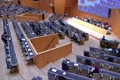 ...CHAIR [01:57:12]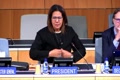 [5] [e terroriste] Je vous invite à regarder l'ordre du jour, maCHAIR [01:57:30]6. Genetic Resources: L'ordre du jour no 6, nous allons discuter de la rêve d'avant d'ouvrir la discussion, j'aimerais souligner une chose les interprètes ne seront là6. Genetic Resources [01:57:45]CHAIR: Que jusqu'à six heures s'il vous plaît garder cela à l'esprit et donc nous devons garder à l'esprit que pour certaines personnesCHAIR [01:57:59]On ne s'exprime pas dans leur langue native, donc les services d'interprétation sont véritablement essentiels gardons cela à l'esprit donc nous allons maintenant ouvrir la discussion pour des déclarations d'ordre généralCHAIR [01:58:14]Pour les commentaires sur la révision 2 et le facilitateur est avec nous.CHAIR [01:58:28]La discussion est ouverte.CHAIR [01:58:33]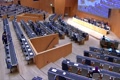 ...CHAIR [01:59:07]L'Algérie pour le groupe africain, Algérie, vous avez la parole ? Dankumadorchia, merci beaucoup Madame la Présidente, je m'exprime au nom du Groupe africain, nous remercions le facilitateur, Monsieur Paul Coro pour pour saCHAIR [01:59:19]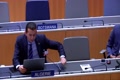 ALGERIA (AFRICA GROUP COORDINATOR): Ces efforts consentis au document rêve 2. Nous répétons notre préoccupation par rapport au manque de volonté politique pour réhémercer les problèmes au sein de l'UGC, nous exprimons l'occasionALGERIA (AFRICA GROUP COORDINATOR) [01:59:33]Avons des préoccupations par rapport à l'approche à deux voies dans le cadre de cette UGC sur deux documents pour nous, la révision 2 c'est un pas en arrière et une mise en danger dèsALGERIA (AFRICA GROUP COORDINATOR) [01:59:47]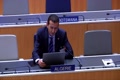 Efforts consentis jusqu'à présent, nous sommes contre l'insertion de nouveaux éléments dans ce document de synthèse, cela ne fait faire qu'aggraver les convergences, divergences pardonALGERIA (AFRICA GROUP COORDINATOR) [02:00:00]Le groupe refuse d'approuver les modifications apportées au rêve deux car celles-ci ne font que fracturer l'UGCALGERIA (AFRICA GROUP COORDINATOR) [02:00:14]Nous aimerions voir pour autant une lumière à la fin de ce tunnel nous ne pouvons pas continuer dans cette impasse nous devrions consentir des efforts pour combler les fossésALGERIA (AFRICA GROUP COORDINATOR) [02:00:29]Considiez les positions sur des convergences qui représentées par le texte du Président qui devrait donc être le texte de base pour les laisser à l'avenir, le groupe de l'Afrique ne peut donc pas soutenir le texte de révision 2)ALGERIA (AFRICA GROUP COORDINATOR) [02:00:44]Notre groupe s'engage à coopérer en toute bonne foi avec nos partenaires dans le cadre du d'olygesser sur les ressources génétiques merci beaucoup merci beaucoup égypteALGERIA (AFRICA GROUP COORDINATOR) [02:00:59]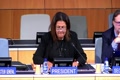 EGYPT: Je vous remercie Madame la Présidente, J'aimerais tout d'abord remercier sonEGYPT [02:01:14]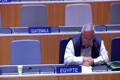 C'est honorable homme, M Paul Kroger, pour son professionnalisme son sérieux et ses efforts consentis depuis de très longtemps afin deEGYPT [02:01:25]Fournir et afin de remplir son mandat, et je lui ai dit, cher ami hier, tant votre travail aurait pu atteindre des résultats excellents si nous étions dans un contexte différent, Madame la Présidente, c'est queEGYPT [02:01:39]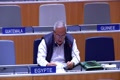 J'ai le sentiment que je suis dans devant un théâtre surréaliste en train de regarder une pièce totalement surréaliste aujourd'hui nous devionsEGYPT [02:01:53]Entre être en train de célébrer afin d'inaugurer ou de cueillir nos premiers résultats afin on aurait pu être en train de célébrer car nous aurons atteint unEGYPT [02:02:06]L'instrument juridiquement contraignant qui serait équilibré et qui serait et qui en mesure deEGYPT [02:02:20]Réduire le fossé on aurait pu être en train de célébrer la protection des ressources génétiques et on aurait pu être en train de préparer un rapport pour notre auguste Organisation.EGYPT [02:02:30]N'aurait pu on aurait pu être en train de préparer une conférence diplomatique mais ce qui est arrivé hélas c'est exactement le contraire le texte est d'autant plus compliquéEGYPT [02:02:44]Ainsi, il contient beaucoup plus de parenthèses et le Traité en entier est entre parenthèses et ceci pour une unique oraison ; c'est le manque de volonté politique qui,EGYPT [02:02:56]Pour y refléter un sérieux accordé aux ressources génétiques et aux États contraintes, nos États contractants, nous avons négocié sans bonne volonté,EGYPT [02:03:11]Nous avons négocié uniquement pour négocier nous sommes en train d'essayer de gérer une crise au lieu de la résoudre, c'est pour cela nos négociations ont été en vain.EGYPT [02:03:24]Cela fait vingt-deux ans que nous consentons des efforts mais tous ses efforts sont partis en vain nous sommes en train de négocier et en se ditEGYPT [02:03:37]Bon, on va voir tout cela devant l'assemblée en 2023, et ce comité va.EGYPT [02:03:52]Avoir un mandat pour encore trois années ou peut-être une année et demie peut-être ça va aller au-delà d'un 2023 c'est-à-dire on va arriver peut-être à deux mille vingt-cinq et madame la présidenteEGYPT [02:04:02]Connaît-il de ces négociations qui vont être qui vont se dérouler dans un contexte où manque la confiance entre les parties qui négocient nous ne pouvons plus parler aujourd'huiEGYPT [02:04:16]De bonne volonté, faire disparaître les parenthèses dans ce contexte va prendre d'âpres débats pour pouvoir négocierEGYPT [02:04:30]Et au lieu de négocier entre personnes qui se connaissent bien qui se respectent qui ont lié des liens d'amitié sont vont aujourd'hui partir avec une espèce d'amertumeEGYPT [02:04:41]Et la raison pour cela, c'est peut-être, nous nous sommes écartés dans notre méthodologie, j'avais également parlé du manque de volonté politique.EGYPT [02:04:55]Afin d'atteindre et afin de mener ce travail entre plusieurs parties entre trois parties il fallait une volonté politique et une volonté tout simplement ce que je dis toujours c'est queEGYPT [02:05:09]Je le maintiens et je revendique tout ce que dit le délégué de l'algérie au nom du groupe africain car ce qu'il dit reflèteEGYPT [02:05:22]Exactement ce que nous pensons, et nous sommes en train, nous pouvons aujourd'hui contenir encore cette situation avant qu'elle n'ait pasEGYPT [02:05:35]Ne se dégrade davantage et je vous remercie Madame la Présidente.EGYPT [02:05:47]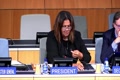 KENYA: L'éliminent délégué du kenya vous avez la parole merci madame la présidenteKENYA [02:05:58]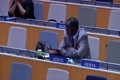 Le kenya soitux à son tour remercié monsieur le facilitateur pour ses efforts dans le cadre de ce travail et du document rêve tout rêve d'euxKENYA [02:06:12]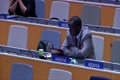 Le kenya souhaite s'associer à la déclaration du groupe afrique ainsiKENYA [02:06:26]Qu'à celle de notre collègue de l'égypte au sujet des frustrations engendrées par ce processusKENYA [02:06:39]Ces rencontres qui n'ont abouti à aucun résultat le manque de volonté de la part de certaines délégations madame la présidente dans cetteKENYA [02:06:53]De période, le Kenya a bien statué que le texte consolidé représentait une forêt etKENYA [02:07:07]Il est clair aujourd'hui que le rêve d'a rendu cette forêt plus étendue encoreKENYA [02:07:21]De plus les difficultés se sont augmenter les écarts se sont creusés et nous rejetons rejetons donc ce processusKENYA [02:07:35]Deux travail, Madame la Présidente, le Kenya a décidé que le seul moyen de sortir de cette forêt était d'utiliser le texte de la présidenceKENYA [02:07:50]Ce texte est toujours disponible avec des amendements possibles tels que décidé lors de léger x7 le kenya s'engage donc au côtéKENYA [02:08:03]Du comité, dans ce cadre, nous sommes tout à fait prêts à entamer les négociations sur la base du texte de la présidence dans le cadre de laKENYA [02:08:17]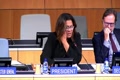 Conférence diplomatique, je vous remercie : Merci, au Kenya, le Mexique.KENYA [02:08:30]MEXICO: Merci je serai bref merci beaucoup madame la présidente nous félicitons à notre tour le travail le fait assis d'accord pour son travailMEXICO [02:08:39]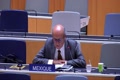 À la page de la version du document en anglais excusez-moi pour la confusion mais ma langue maternelle et l'espagnol mais sur le document qui est en anglais la page trois fait étatMEXICO [02:08:54]D'un déséquilibre entre le deuxième et troisième paragraphe de la page et cela ne reflète pas ceMEXICO [02:09:09]Qu'il se passe dans cette salle car ce document donne un poids plus important au texte de la présidence qu'au document consolidé.MEXICO [02:09:20]Je ne sais pas si cela signifie que ce dernier n'a pas autant de valeur mais si vous lisez avec attentionMEXICO [02:09:34]Nous verrons que lors des réunions de cette semaine, nous avons dédié plus de temps au débat sur le contenu du texteMEXICO [02:09:46]De la présidence, co-texte consolidé.MEXICO [02:10:00]Ne reflète en rien le travail effectué cette semaineMEXICO [02:10:14]En déduire que la majorité des états qui ont participé à ces discussions sont plutôt d'avis de se concentrer sur le document de la présidence et pasMEXICO [02:10:27]Celui du document consolidé et ceci ne nous semble pas correct car les seuls observations concrètes sur les textesMEXICO [02:10:42]Se sont portées sur le contenu et pas sur l'évitement de négociations de nombreuses parties présentes dans cette salleMEXICO [02:10:57]Et qui ont débattu toute la semaine dont certain qui ont pris part à la réunion des expertsMEXICO [02:11:10]Préfère et nous l'avons dit à plusieurs reprises le document consolidé plutôt que le document de la présidenceMEXICO [02:11:22]Je vous remercie.MEXICO [02:11:35]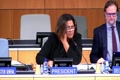 UGANDA: Merci madame la présidente de nous donner la paroleUGANDA [02:11:49]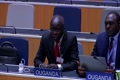 L'Ouganda s'associe aux déclarations du Groupe Afrique et à celle de l'Égypte.UGANDA [02:12:03]Ainsi que du Kenya, bien que le facilitateur ait permis de progresser par le moyen du document rêve 2UGANDA [02:12:17]Ce dernier est devenu un fourre-tout pour autant et voilà pourquoi il ne résout pas les problèmes que nous avons soulevés au cours de cette sessionUGANDA [02:12:31]Nous devrions comme nous l'avons dit réduire les écarts plutôt que des creuser il est donc important de seUGANDA [02:12:46]Concentrée sur le texte de la présidence dans le cadre de notre conférence diplomatique je vous remercie le nigeriaUGANDA [02:13:00]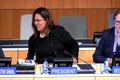 NIGERIA: Merci madame la présidente ma délégation soit remerciée monsieur le facilitateur pour son travailNIGERIA [02:13:13]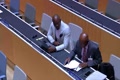 Le réel travail que ce document rêve d'a demandé merci madame la présidente pour la conclusion que nous nous offraitNIGERIA [02:13:25]Au cours des cinq derniers jours ma délégation s'est engagée en bonne foi et avec bonne volonté dans le cadre de ces discussions nous connaissons le mandat qui est celui de réduireNIGERIA [02:13:39]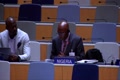 Les écarts et d'atteindre des négociations surcultueuses nous avons investi notre travail dans le sens des étapes à suivre malheureusement il semblerait que ce travail n'ait pas porté ses fruitsNIGERIA [02:13:51]Le document rêve 2, tel que proposé, est une déviation très radicale de notre mandat, ils ne vise pas à réduire les écarts, et ils ne nous mènent pas sur une voie qui permette.NIGERIA [02:14:05]De parachever nos négociations ainsi ma délégation soutient les délégations de l'Algérie au nom du groupe de l'Afrique, les déclarations de l'Égypte de l'OugandaNIGERIA [02:14:18]En effet nous nous sommes éloignés de notre mandat et au bout de cinq jours nous ne sommes pas en mesure de soutenir un document qui estNIGERIA [02:14:33]CHAIR: Contraire à l'éthique du mandat sur lequel nous nous sommes réunis jour merci monsieur le délégué du nigéria je vous remercie et je reconnais la délégationCHAIR [02:14:44]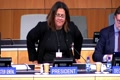 D'Afrique du Sud à distanceCHAIR [02:14:58]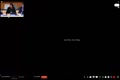 Merci de nous donner la paroleCHAIR [02:15:10]SOUTH AFRICA: Je m'associe aux déclarations de mes prédécesseurs je félicite à mon tour monsieur le facilitateur pour son travailSOUTH AFRICA [02:15:25]Le groupe d'experts s'est réuni pour parler des enjeux de ces tigécés madame la présidente l'afrique du sud sa ligneSOUTH AFRICA [02:15:39]Sur les déclarations du groupe de l'Afrique, de l'Égypte, du Kenya, de l'Ouganda, notre posture demeure ferme, nous aurions préféréSOUTH AFRICA [02:15:50]Utiliser le texte de la présidence pour base de nos négociations à tel point que notre délégation ne soutient aucune négociation sur le document rêve ii mme la présidenteSOUTH AFRICA [02:16:03]Je souhaite clarifier et insister sur le fait que l'afrique du sud avait anticipé ce résultatSOUTH AFRICA [02:16:18]De terminer la semaine bredouille la conclusion de ces négociations est un une insulte au mandat sur lequel nous nous sommes mis d'accord qui avait pour objectif de réduireSOUTH AFRICA [02:16:31]Les écarts nous voilà après cinq jours de négociation a travaillé sur un texte qui a demandé vingt-deux ans de travail mme la présidente l'afrique du sudSOUTH AFRICA [02:16:45]Continue d'affirmer sa posture le texte de la présidence dois être-tu utilisé comme base de nos négociations et doit êtreSOUTH AFRICA [02:17:00]Transmis et présenté devant l'assemblée générale pour recevoir la recommandation dans le cadre de la conférence diplomatique je vous remercieSOUTH AFRICA [02:17:14]CHAIR: Merci beaucoup à l'afrique du sud je ne vois pas d'autres demandes de parole de prise de paroleCHAIR [02:17:28]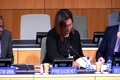 Nous allons nous en tenir ici.CHAIR [02:17:42]...CHAIR [02:17:53]Je porte votre attention sur le point 6 à l'ordre du jour de son génétique le comité a élaboré sur la base du document waipo barCHAIR [02:18:06]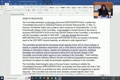 Quatre intesx approfondis, documents de synthèse sur la propriété intellectuelle et les ressources génétiques rêves 2. Toutefois, les États Membres n'ont pas été en capacité d'atteindre un consensusCHAIR [02:18:20]Sur ce rêve 2 à être transmis devant la 47e session du Comité, il a donc été décidé de transmettre le texte sous la côte Waipo Bar JRTK.CHAIR [02:18:34]/f/43/4 devant la 47e session du Comité dans la droite ligne du mandat du Comité pour 2023.CHAIR [02:18:47]Il a aussi été décidé que le document Whippow/r-TKAF/43/4 ainsi que le document WPO /CHAIR [02:19:00]43/5, soit intégré au rapport factuel de l'Assemblée générale de l'OMPI de 2022 tel que référé sous le pointCHAIR [02:19:14]De l'ordre du jour le comité a décidé que le secrétariat devra organiser davantage de réunions virtuelles hocks des expertsCHAIR [02:19:29]Au sujet des exigences de divulgation potentielle ainsi qu'un séminaire virtuel et où d'autres réunions virtuelles sur le système d'informationCHAIR [02:19:42]Les enregistrements et les bases de données de ressources génétiques de connaissances traditionnelles et d'expression des cultures traditionnelles avant la quarante septième session du comité ainsi queCHAIR [02:19:53]De fournir des rapports écrits sur ces réunions devant le comité et ces réunions devront inclure des experts qui représenteront différents intérêts et une représentation géographique équilibrée.CHAIR [02:20:07]De plus, ces réunions ne devraient pas substituer ni retarder les négociations sur la base du texte en cours au sein du comité, le Comité a pris bonne note des avis divergents surCHAIR [02:20:22]...CHAIR [02:20:37]Où le texte du président waipo barge h sbar hisser/quarante-cinq tels qu'amendés au fur et à mesure ces textesCHAIR [02:20:51]Ils doivent donc faire la base pour les négociations sur les ressources génétiques, le comité pris bonne note que certains membres considéraient que le texte de la présidenceCHAIR [02:21:04]Waipoebarger, Takaev Barry Sé Bar43/5, devrait faire office de base pour les négociations du comité sur les ressources génétiques, ainsi que la base sur lesquelles laCHAIR [02:21:16]Conférence diplomatique devrait se réunir et d'autres ne sont pas d'accord : le comité a invité la Présidente à réviserCHAIR [02:21:30]Le texte de la présidence, sous la cote Whippobarger TKF Bar IC/43/5, tout en préservant son intégrité en tant que texte de la présidenceCHAIR [02:21:43]Pour la 47e session du Comité : au sujet des systèmes d'information, d'enregistrement et de base de données des ressources génétiques, les connaissances traditionnelles et les expressions culturelles traditionnellesCHAIR [02:21:57]Le secrétariat est invité à fournir un questionnaire en ligne pour que les États Membres et les observateurs accrédités puissent y répondre s'ils le souhaitent, les réponses à ce questionnaire seront.CHAIR [02:22:11]Publier par le secrétariat sur le site Internet et ainsi qu'une version mise à jour du document Wheppo, Barge, heurte etka F, bah/43/6.CHAIR [02:22:25]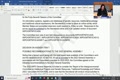 Le comité a pris bonne note de ces discussions qui figurent sur les documents Waipo Barga f-Bah hissé/43/6.CHAIR [02:22:40]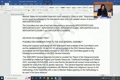 ...CHAIR [02:22:53]DeCHAIR [02:23:08]323/INS/7 et enfin...CHAIR [02:23:23]Passons donc à la décision sur le point 7 à l'ordre du jour : il s'agit des recommandations.CHAIR [02:23:37]CHAIR: Possible, pour l'Assemblée générale 2022, étant donné que le rapport factuel ainsi que les textesCHAIR [02:23:47]Les plus récents disponibles dans le cadre du travail du comité ainsi que les décisions lors de l'hygiène ses quarante et quarante trois seront fournies devant l'assemblée générale de dans la droite ligne du mandat du comitéCHAIR [02:24:01]Pour 2223, le comité a consenti les recommandations suivantes pour l'Assemblée générale 2022. L'Assemblée générale de l'OMPI de 2022 est invitée àCHAIR [02:24:16]À prendre en compte le rapport sur le Comité intergouvernemental de la propriété intellectuelle et des ressources génétiques, des déconnaissances traditionnelles et du folklore, document WEAB/ 55 /CHAIR [02:24:30]Et doit prendre bonne note du fait que le secrétariat organisera des activités virtuelles afin d'achever le travail de l'IGC sur les ressources génétiques, l'Assemblée généraleCHAIR [02:24:45]Se félicite du travail effectué par le comité dans le cadre des consultations avec les États membres et le groupe autochtone sur la méthodologie du Comité, dans l'objectif d'atteindre un accord.CHAIR [02:25:00]Entre les États membres au sujet de la méthodologieCHAIR [02:25:14]CHAIR: Non, au point de flot : questions diverses : La discussion est ouverte, si vous avez des remarques a effectué, je ne vois aucune demande de prise de parole.CHAIR [02:25:29]Avant de lever la séance, je souhaite partager quelques idées avec vous.CHAIR [02:25:42]...CHAIR [02:25:52]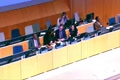 ...CHAIR [02:26:05]Oui alors j'ai consulté, mais soutien je ne vais pas lire tous mes points où on en avait déjà fait.CHAIR [02:26:18]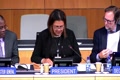 Entendu parler à fond à l'ordre du jour neuf clôtures nous ne en sommes pas encore onain nous savons donc adopter le point à l'ordre du jour adoption du programmeCHAIR [02:26:32]CHAIR: De l'ordre du jour, ensuite, point 3 accréditations de certaines organisations, cela a été réalisé, quatre participations des peuples autochtones et communautés locales, cela a été réalisé nous avons pris note d'un certain nombre de documentsCHAIR [02:26:46]Dans ce cadre, encore une fois j'aimerais mentionner que le Fonds de contributions volontaires de l'OMPI est toujours là, nous aimerions encourager les membres AANDCHAIR [02:27:00]De faire des donations, c'est un fonds extrêmement important, le Président a préparé à proposer un comité qui a étéCHAIR [02:27:13]Élu par acclamation ensuite pour à l'ordre du jour au cinq rapports du groupe d'experts adox sur les ressources génétiques et donc on en avait terminé avec le point à l'ordre du jourCHAIR [02:27:28]Et ressources génétiques je vais demander je vais donner la parole au cocus autochtone ensuite la Fédération de russieCHAIR [02:27:42]...CHAIR [02:27:53]...CHAIR [02:28:05]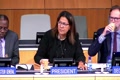 Merci beaucoup madame la présidente s'il vous plaît pour clarifier est-ce que vous m'entendez est-ce que vous m'entendez dit la fédération de russie oui nous vous entendons merci beaucoup nous aimerionsCHAIR [02:28:18]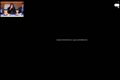 RUSSIAN FEDERATION: Vous demandez de faire une pause de trois minutes car notre collègue aimerait faire une déclaration pour le point huit à l'ordre du jour est-ce que l'on peut vous demander dès une pauseRUSSIAN FEDERATION [02:28:33]...RUSSIAN FEDERATION [02:28:44]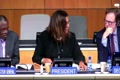 CHAIR: Ichiya : En moi, c'est que cette claque, il est presque dix à huit heures et les interprètes vont nous quitter à 6 heures si on l'on prend une pose de trois minutes, eh bien, on va heureusement dépasser le temps imparti.CHAIR [02:28:58]Gouvernement, Koweït Merci beaucoup, Madame Terkama,CHAIR [02:29:13]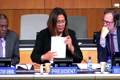 Merci beaucoup Madame la Présidente, ma collègue est en train d'essayer de se connecter malheureusement à des difficultésCHAIR [02:29:27]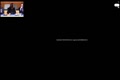 RUSSIAN FEDERATION: Technique, j'espère qu'elle va réussir à nous rejoindre dans une minute ; je suis désolée de vous faire cette demande merci beaucoup.RUSSIAN FEDERATION [02:29:42]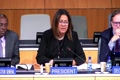 CHAIR: Entre-temps je vais demander et je vais donner la parole au cocus autochtone s'il vous plaît merci madame la Présidente je m'exprime en homme de caucus autochtoneCHAIR [02:29:55]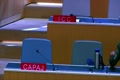 INDIGENOUS CAUCUS: Le campus autochtone est fortement conscient qu'alors que nous débattons dans cette salle, des défenseurs des droits de l'homme tels que Berthe et Carcéris, Maria Bernanda, Rafayo Domico Calupia, Saint d'aller lire à lapena,INDIGENOUS CAUCUS [02:30:09]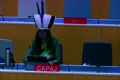 Sa petite fille quand même ça meurt : à moins 33 défenseurs de l'environnement et des droits de l'homme on était assassinés hier et en 2020, et ils sont morts en défendant des terres des eaux et des territoires qui abritent en poste.INDIGENOUS CAUCUS [02:30:22]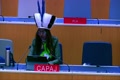 Partage significative de la biodiversité mondiale. Nous prenons au sérieux notre responsabilité de conserver montaigner et de développer la biodiversité, les ressources génétiques et mondiales ; le ressources génétique et saINDIGENOUS CAUCUS [02:30:36]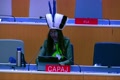 Sur la base d'une culture à signe comme les plantes et des autres espèces qui ont contiennent des ressources génétiques, et les pays industrialisés cherchent pour apporter des solutions à la fin le changement climatique et les maladies. Nous apprécions les efforts des membres de cesINDIGENOUS CAUCUS [02:30:50]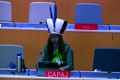 Qui cherche des solutions justes et équitables pour la protection et l'utilisation des ressources génétiques et des peuples autochtones, Nous regrettons que des autres cherchent plutôt à utiliser cette instance portrait des principes et juridiquesINDIGENOUS CAUCUS [02:31:05]Internationaux permettant de voler davantage nos ressources génétiques et savoir traditionnelles et les insistes sur le fait qu'une grande partie de nous savoir sacrée appartient au domaine public : celle-là doit cesserINDIGENOUS CAUCUS [02:31:19]Il ne s'agit pas d'un exercice intellectuel abystré pour des peuples autochtones, mais d'une lutte pour l'intégralité de la survie de nos cultures ; de plus en plus des pays mettent désormais en oeuvre des normes juridiques internationales minimales contenues dansINDIGENOUS CAUCUS [02:31:32]Dans la Déclaration des Nations Unies pour les droits des peuples autochtones, nous appelons la France et les pays des mêmes sensibilités à organiser des réunions diplomatiques de haut niveau ou à trouver des autres moyens créatifs pour résoudre la question constitutionnelle etINDIGENOUS CAUCUS [02:31:46]Qu'ils ont soulevé dans cette session bien conscient qu'ils ont voté à l'Assemblée générale des Nations Unies pour leur doter la Déclaration des Nations Unies pour la déclaration des droits des peuples autochtones en 2017. Il n'est ni juste ni équitable.INDIGENOUS CAUCUS [02:32:00]Qui a une poignée du pays bloque n'a jamais l'émergence d'un instrument international dans cette instance. Madame la Présidente, Nous réaffirmons notre tentation de travailler de bonne foi dans ces processus. Nous apprécions votre décision, de maintenirINDIGENOUS CAUCUS [02:32:12]Le texte de Président, comme on y voit équilibré et juste, notre confiance dans le texte de synthèse a été renforcée pour le travail objectif de facilitateur, mais elle est maintenant teignée pour des soumissions visant à limitées nous doit dans ces processus.INDIGENOUS CAUCUS [02:32:27]Nous vous demandons de garantir notre participation pleine et effective à tous les processus intercessionnnels, en groupe d'experts sur le système d'information est une priorité pour nous ! Nous continuerons à insisterINDIGENOUS CAUCUS [02:32:42]Sur la nécessité d'intégrer à ce travail une approche fondée sur les droits de l'homme, contrairement aux organisations à vocation commerciale bien financée, nos négociateurs ne peuvent pas se permettre de participer sans votre soutien.INDIGENOUS CAUCUS [02:32:55]Ainsi, nous interrogeons le besoin d'une base de financièrement, suffisants pour garantir notre participation. Nous apprécions ceux qui ont contribué au fond des contributions volontaires, nous croyons que le bouget de base doit garantir notre participationINDIGENOUS CAUCUS [02:33:09]Effective et continue, nous vous remercions de votre attention.INDIGENOUS CAUCUS [02:33:23]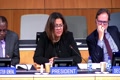 CHAIR: À madame la présidente merci beaucoup de m'avoir donné la parole j'espère que vous m'entendezCHAIR [02:33:34]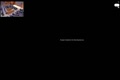 RUSSIAN FEDERATION: Toutes mes excuses d'être arrivées en retard toutes mes excuses de ne pas pouvoir enclenche chez ma camérage et quelle que soit si technique s'il vous plaît confirmez-moi que vous m'entendez oui nous vous entendonsRUSSIAN FEDERATION [02:33:48]CHAIR: Merci beaucoup merci beaucoup madame la présidente nous aimerions attirer votre attention sur les questions d'interprétation et de traduction que l'on a posées lundi lors de la plénièreCHAIR [02:34:03]RUSSIAN FEDERATION: Nous remercions le secrétariat pour sa coopération et pour avoir préparé un document mis à jour une transcription odio malheureusement cette transcription n'est pasRUSSIAN FEDERATION [02:34:17]Disponible sur le site Internet de l'empie même si nous savons qu'il y a une version actualisée qui est en train d'être préparée, nous espérons que toutes les déclarations qui ont été faites lors de l'ouvertureRUSSIAN FEDERATION [02:34:31]Ligessés seront disponibles dans un format approprié sur dans les six langues de l'ONU dans les jours à venir nous comptons également sur un travailRUSSIAN FEDERATION [02:34:46]Très sérieux qui sera réalisé par rapport à l'augmentation de la qualité de l'un des services d'interprétation dans le cadre de l'OMPI de manière à ce que ce genre de situation ne soit pas répété à l'avenirRUSSIAN FEDERATION [02:35:00]Nous aimerions également rappeler que nous avons fait transmettre nos demandes au conseiller juridique de l'OMPI nous espérons que la Fédération de russie et sa délégationRUSSIAN FEDERATION [02:35:13]Pour un obtenir sous peu une réponse écrite à sa requête requête qui a été formulée lors de la plénière le matin du lundi je vous remercie madame la présidenteRUSSIAN FEDERATION [02:35:28]BUNTANKU : Merci beaucoup, je ne vois pas d'autres demandes de parole, je vais donc clôturer cette session en autant que[02:35:42]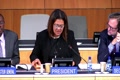 Le comité a adopté les points à l'ordre du jour deux et huit le juin quelques remarques[02:35:56]Et je vous demande cherchant après de faire preuve d'un de patience je vais essayer d'aller rapidement mais pas assez rapidement pour empêcher l'interprétation[02:36:10]Donc merci pour ces travaux dans le cadre de l'egécée je me réjouis de vous retrouver aligissé quarante-trois je remercie les coordonnateurs de groupe je vous remercie pour votre soutien et vos conseils je les ai véritablement appréciés[02:36:24]C'était ma première session à laquelle j'ai joué le rôle de président et j'ai véritablement apprécié votre tolérance et vos conseils j'aimerais également remercier le secrétariat pour son conseil[02:36:38]Ses conseils pour son soutien surtout le sous-directeur général m quoiqua qui a participé aux séances de ligessais merci beaucoup monsieur le sous-directeur général en merci beaucoup à m wand windland[02:36:52]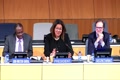 Qui m'a beaucoup épaulée qui m'a orienté dans la bonne direction et merci de m'avoir rappelé à l'ordre quand je faisais quelques erreurs je remercie également en fille et[02:37:06]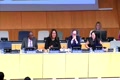 Il y a beaucoup d'entre vous la connaissent, elle est très intelligente, elle est vraiment un appui elle m'a épaulé et quand on était en difficulté[02:37:20]Je lui ai dit est-ce que tu pourras me sauver elle m'a dit non si mé si on tombe on tombe tous ensemble avec monsieur quoi également donc merci fit d'avoir tenu ma main elle m'a aidée[02:37:35]Elle m'a été également aidée à descendre les escaliers j'ai eu quelques malles du mal elle met de manière générale a fait preuve de grand professionnalisme le secrétariat accompli un travail tout à fait formidable j'aimerais également remercier[02:37:47]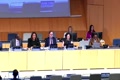 Martin marat et nous soutiens ils sont vectement les piliers de notre travail nous soutiennent[02:38:02]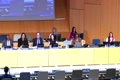 Donc je vous remercie vous également, Mesdames et Messieurs les délégués, les interprètes, nous vous remercions, les interprétants remerciés également Madame la Présidente, je sais que vous avez eu à voir à mon accent[02:38:13]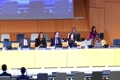 J'espère que ce n'était pas trop difficile et j'ai vraiment essayé de parler trop vite et j'aimerais remercier d'autres personnes Fred qui ont été un très bon ami, un très bon soutien, ils ne travaillent pas dans le cadre[02:38:27]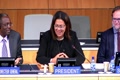 De légersés il travaille cependant à l'OMPI et il a été un véritable ami à appui pendant ce tigessais homard merci également qui m'a aidé en[02:38:42]Derrière les coulisses pour le bon cours de nos opérations merci pour l'expertise des vices président yona yoka[02:38:55]Et le travail sans relâche de paul vous avez déjà salué son travail en tant que facilitateur étant donné les circonstances ce travail était très difficile merci beaucoup paul[02:39:08]Je remercie toute l'équipe de sa voix traditionnelle, les Vice-présidents, le facilitateur, tout le monde et bien évidemment les équipes d'organisation faites[02:39:22]Cette discussion franche directe que nous avons eue a été excellente de manière multilatérale ou bilatérale, nous avons eu un très bon contact avec les délégués ici dans cette salle ou dans les couloirs, et je pense[02:39:37]Nous avons contribué à concilier les positions, les réunions bilatérales ont été également très importantes, tout comme les discussions en plénière, on a réussi à identifier avec grande clarté un nombre de problèmes[02:39:52]Et ces discussions ont mis en exergue des zones, des domaines de convergence mais également de divergences donc il y a des domaines auxquels nous devons vraiment travailler très durs[02:40:07]Je suis persuadé que nous trouverons plus deux domaines de convergence qu'on considéra les positions et je suis sûre que l'on trouvera un véritable appui dans chaque personne présente dans[02:40:21]Cette salle en dehors de cette salle qui a un rôle à jouer dans le courant de nos délibérations je vous remercie tous et comme nous disons en jamaïque tout de bon[02:40:36]Merci beaucoup, je me réjouis de vous retrouver à la LGC 40. Merci beaucoup pour votre participation, la session est ainsi clôturée, très bon week-end, au revoir.[02:40:49]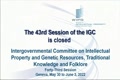 ...[02:41:02]